Во исполнение статьи 17 Федерального Закона  от 06.10.2003г. №131-ФЗ «Об общих принципах организации местного самоуправления в Российской Федерации» п о с т а н о в л я ю:Утвердить стоимость услуг (работ), оказываемых МБУ «Гранит» МО «Ленский район» в размере:Главному специалисту управления делами (Иванская Е.С.)   опубликовать данное постановление в средствах массовой информации.Контроль исполнения постановления оставляю за собой. Муниципальное образование«ЛЕНСКИЙ РАЙОН»Республики Саха (Якутия)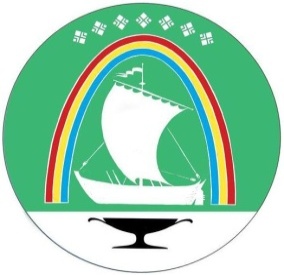 Саха Өрөспүүбүлүкэтин«ЛЕНСКЭЙ ОРОЙУОН» муниципальнайтэриллиитэПОСТАНОВЛЕНИЕ                  УУРААХг. Ленск                      Ленскэй кот «15» _июля_ 2021 года                                                    №  __01-03-401/1_от «15» _июля_ 2021 года                                                    №  __01-03-401/1_Об утверждении стоимости платных услуг, оказываемых МБУ «Гранит» МО «Ленский район» Об утверждении стоимости платных услуг, оказываемых МБУ «Гранит» МО «Ленский район» Об утверждении стоимости платных услуг, оказываемых МБУ «Гранит» МО «Ленский район» Наименование услугиед.изм.стоимость с НДС, руб.Оказание ритуальных услуг автомобиля ГАЗ 3255610 на базе ГАЗ 270571 маш/час1 897,19Оказание услуг ПАЗ 32053-701 маш/час3 043,79И.о. главы	                                  А.В. Черепанов